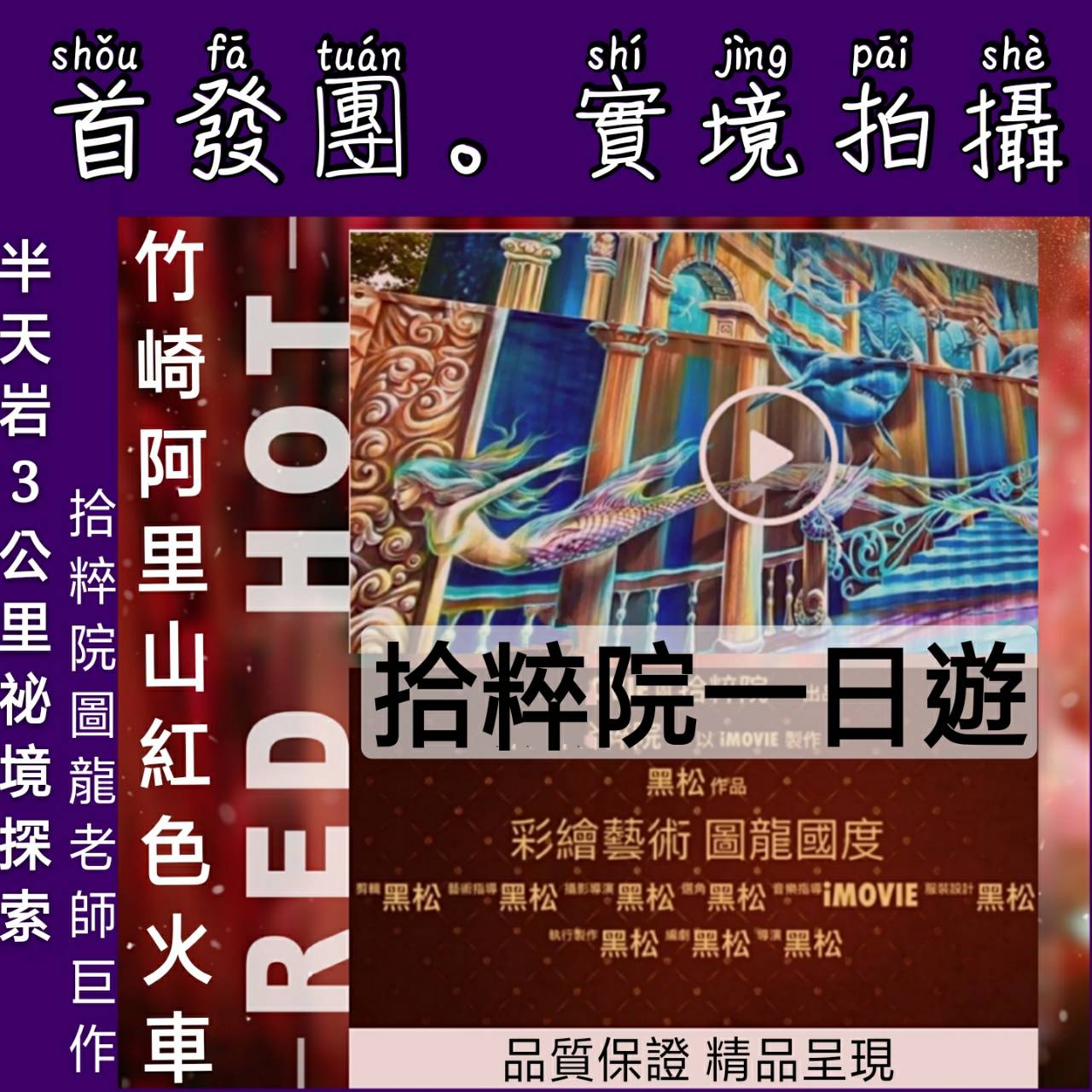   X免門票、免門票、免門票    X台糖現磨咖啡～免費
  X牛蒡養生茶～也免費        X現炸鯖魚一夜干～也是免費一日遊行程表  (車上活動)公路風光&影片欣賞&有獎徵答   出發—國道風光—【嘉義半天岩X紫雲寺X溜滑梯X修慧步道梅花秘境】全台最長滾輪溜滑梯！歡樂寺廟遊戲/創設傳說:三級古蹟，建築採五開間二進二廊帶左右護龍 ▋ [嘉義竹崎]檜木建築車站--竹崎火車站@鐵道迷必訪 ▋檜意生活村Hinoki VillageX免門票◎全台最大日式建築群+全國第一個森林文創(午餐自理:推薦市集美食) ▋ 嘉義大林《拾粹院文創藝術園區全台最高3D彩繪藝術AR互動影像拾焠院鯖魚主題館(2019/11月新景點) ~回程*半天岩是基本型態步道老少健走佳三人組1728平均576元/人幼童6歲以下及樂齡65歲以上每座位收576元★單人每座位收632元出團日:  2/16情人節週   4/4兒童節●包含：車資、早:三明治或熱包子一份、車上小茶點、200萬+20萬保險費、代收轉付稅金、作業費、回程晚輕食西點餐盒或碗稞一份●不包含：司領小費100元、午餐(建議市集風味小吃)●溫馨提醒:拾焠院免費提供項目為園區設定.如有異動以現場公告為主。本團體因為時間因素無法搭乘小火車。如巧遇加班車可以搭乘由領隊及團員決議乘坐。票價依照公告購自行購買